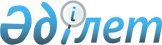 "Қызылорда облыстық мәслихатының аппараты" мемлекеттік мекемесінің "Б" корпусы мемлекеттік әкімшілік қызметшілерінің қызметін бағалаудың әдістемесін бекіту туралы" Қызылорда облыстық мәслихатының 2018 жылғы 29 наурыздағы № 199 шешіміне өзгеріс енгізу туралы" Қызылорда облыстық мәслихатының 2021 жылғы 25 қарашадағы № 68 шешімін жою туралыҚызылорда облыстық мәслихатының 2023 жылғы 24 сәуірдегі № 20 шешімі
      "Қазақстан Республикасындағы жергілікті мемлекеттік басқару және өзін-өзі басқару туралы" Қазақстан Республикасының Заңының 7-бабына сәйкес Қызылорда облыстық мәслихаты ШЕШТІ:
      1. "Қызылорда облыстық мәслихатының аппараты" мемлекеттік мекемесінің "Б" корпусы мемлекеттік әкімшілік қызметшілерінің қызметін бағалаудың әдістемесін бекіту туралы" Қызылорда облыстық мәслихатының 2018 жылғы 29 наурыздағы № 199 шешіміне өзгеріс енгізу туралы" Қызылорда облыстық мәслихатының 2021 жылғы 25 қарашадағы № 68 шешімі жойылсын.
      2. Осы шешім қол қойылған күнінен бастап қолданысқа енгізіледі.
					© 2012. Қазақстан Республикасы Әділет министрлігінің «Қазақстан Республикасының Заңнама және құқықтық ақпарат институты» ШЖҚ РМК
				
      Қызылорда облыстық мәслихатының төрағасы

Н. Байқадамов
